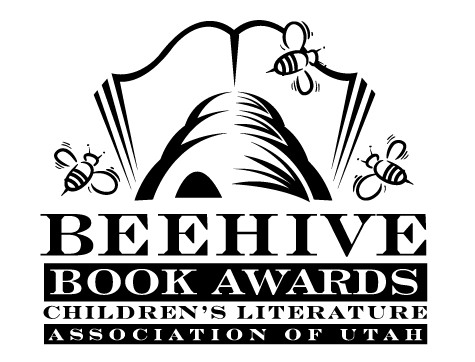 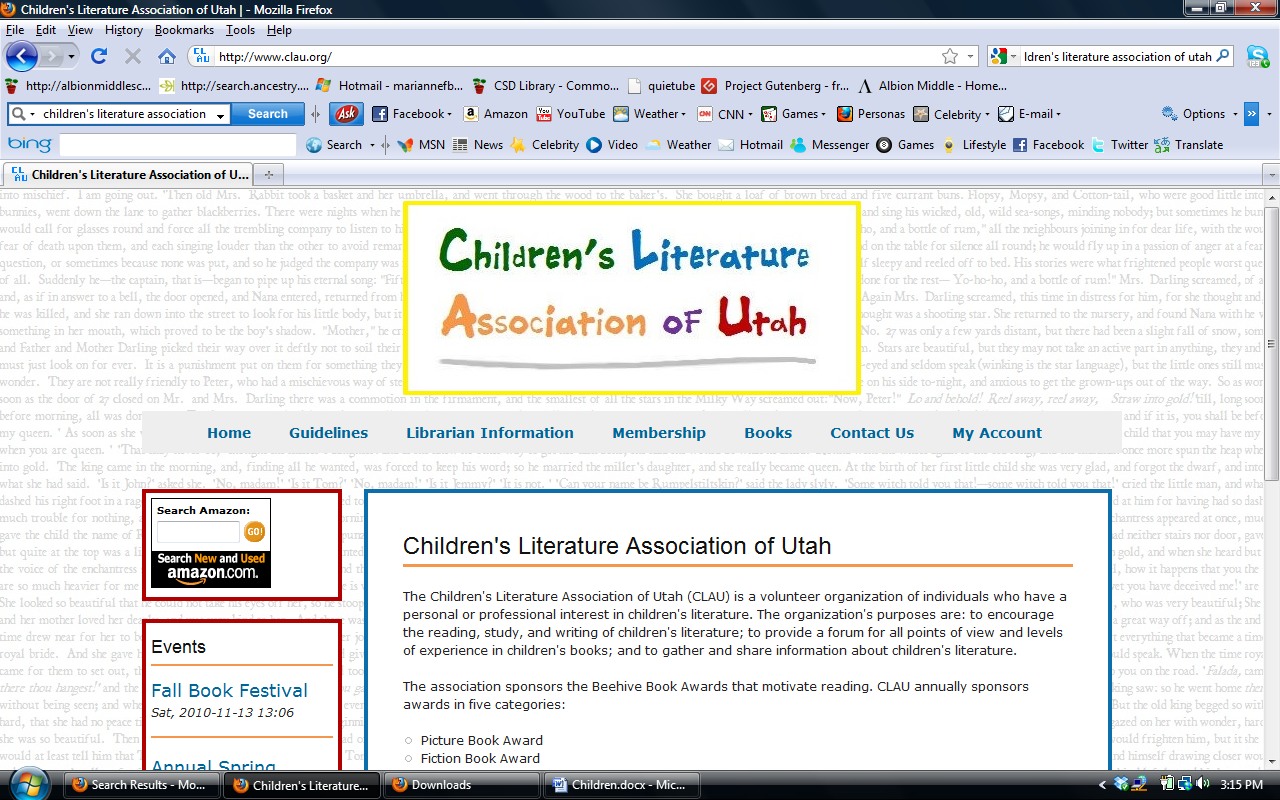 Children’s Fiction Books—Beehive Nominees 2008(Winner) The Miraculous Journey of Edward Tulane by Kate DiCamillo; illustrated by Bagram Ibatoulline Bella at Midnight by Diane Stanley; illustrated by Bagram Ibatoulline  The Boy Who Saved Cleveland  by James Cross Giblin; illustrated by Michael Dooling  Fairest by Gail Carson Levine  Fairy Tale Detectives (The Sisters Grimm, book 1 ) by Michael Buckley; illustrated by Peter Ferguson Hero Revealed (The Extraordinary Adventures of Ordinary Boy, book 1) by William Boniface; illustrated by Stephen Gilpin Moose's Big Idea (Moose and Hildy, book 1) by Stephanie Greene; illustrated by Joe MathieuOur Hero (Babymouse, book 2) by Jennifer Holm; illustrated by Matthew Holm  Weedflower by Cynthia Kadohata  Yellow Star by Jennifer Rozines Roy  Picture Books—Beehive Nominees 2008(Winner) Mommy? by Maurice Sendak, Arthur Yorinks and Matthew Reinhart Baby Brains: The Smartest Baby in the Whole World by Simon James  Fancy Nancy by Jane O'Conner ; illustrated by Robin Preiss GlasserJohn, Paul, George, & Ben by Lane Smith  Keeper of Soles by Teresa Bateman; illustrated by YayoLibrary Lion by Michelle Knudsen; illustrated by Kevin Hawkes Mrs. Crump's Cat by Linda Smith; illustrated by David Roberts The Secret Science Project That Almost Ate the School by Judy Sierra illustrated by Stephen Gammell  Tudley Didn't Know by John Himmelman  The Witch's Walking Stick by Susan MeddaughInformational Books—Beehive Nominees 2008(Winner) What if You Met a Pirate? by Jan AdkinsChildren of the Great Depression by Russell Freedman  An Egg is Quiet by Dianna Hutts Aston; illustrated by Sylvia LongNow & Ben: The Modern Inventions of Benjamin Franklin by Gene Barretta  Guinea Pig Scientists: Bold Self-Experimenters in Science and Medicine by Mel Boring and Leslie Dendy; illustrated by C.B. MordanTeam Moon: How 400,000 People Landed Apollo 11 on the Moon by Catherine Thimmesh  ER Vets: Life in an Animal Emergency Room by Donna M. JacksonBodies from the Ash: Life and Death in Ancient Pompeii by James M. DeemCounting Coup: Becoming a Crow Chief on the Reservation and Beyond by Joseph Medicine Crow and Herman ViolaSecrets of a Civil War Submarine: Solving the Mysteries of the H.L. Hunley by Sally M. WalkerPoetry Books—Beehive Nominees 2008(Winner) Once I Ate a Pie by Patricia MacLachlan, Emily MacLachlan Charest; illustrated by Katy SchneiderThe Barefoot Book of Classic Poems compiled and illustrated by Jackie MorrisBehold the Bold Umbrellaphant: and Other Poems by Jack Prelutsky; illustrated by Carin BergerBusy in the Garden by George Shannon; illustrated by Sam WilliamsFrankenstein Makes a Sandwich by Adam RexShe's All That: Poems About Girls by Belinda Hollyer  There is a Flower on the Tip of my Nose Smelling Me by Alice Walker; illustrated by Stefano VitaleTour America: a Journey Through Poems and Art by Diane Siebert; illustrated by Stephen T. JohnsonYellow Elephant: a Bright Bestiary by Julie Larios; illustrated by Julie PaschkisYoung Adult Fiction Books—Beehive Nominees 2008(Winner) Bad Kitty by Michele Jaffe  Alphabet of Dreams by Susan Fletcher Dairy Queen by Catherine Gilbert Murdock  Extraordinary Adventures of Alfred Kropp (Alfred Kropp, book 1) by Richard Yancey  Gideon the Cutpurse (title changed to The Time Travelers in later publications) (The Cutpurse Trilogy, book 1) by Linda Buckley-Archer  Golden: a Retelling of Rapunzel (Once Upon a Time, book 5) by Cameron Dokey  Hit the Road by Caroline B. Cooney  The Lighthouse Land (The Lighthouse Trilogy, book 1) by Adrian McKinty  The Light of the Oracle by Victoria Hanley  Mimus by Lilli Thal and translated by John Brownjohn  Pieces of Georgia by Jen Bryant  The Rhyming Season by Edward Averett  The Warrior Heir (The Heir Novels, book 1) by Cinda Williams Chima